   MIĘDZYSZKOLNY OŚRODEK SPORTOWY KRAKÓW-WSCHÓD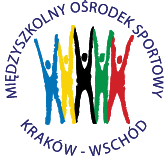 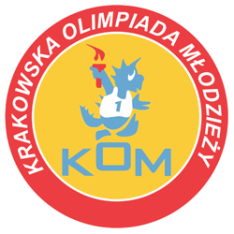 Adres: Centrum Rozwoju Com Com Zoneul. Ptaszyckiego 6 – P 09,  31 – 979 Krakówtel/fax: 12 685 58 25,   email:  biuro@kom.krakow.plwww.kom.krakow.plKraków, 6.02.2018r.KomunikatLicealiada dziewcząt w koszykówce 2017/18 1.  W rozgrywkach biorą udział szkoły, które do 15 grudnia 2017r. potwierdziły start w zawodach.2. Z uwagi na start tylko 9 drużyn, nie będzie eliminacji.3. Podział na grupy półfinałowe:Grupa A:  VII LO, VIII LO, II LO, X LO, XV LOGrupa B : XIII LO, XII LO, SMS LO M. Gortata, XLII LODo fazy finałowej awansują po 4 najlepsze zespoły z każdej grupy.4. Układ meczów w fazie finałowej wygląda następująco:1 mecz: 1m. A – 4m. B2 mecz: 2m. A – 3m. B3 mecz: 3m. A – 2m. B4 mecz: 4m. A – 1m. BZwycięzcy meczów rozegrają play offy  według klucza:Półfinał X: Zwycięzca 1 meczu – zwycięzca 3 meczuPółfinał Y: Zwycięzca 2 meczu – zwycięzca 4 meczuPrzegrani z w/w spotkań rozegrają mecz o 3 miejsce, natomiast zwycięzcy zagrają o 1 miejsce. Pozostałe zespoły zostaną sklasyfikowane na miejscach 5-8.6.  Regulamin rozgrywek:- w zawodach biorą udział uczennice danej szkoły - rocznik 1998 i młodsze,- w grze uczestniczy skład 5-osobowy, zespół liczy maksymalnie 12 zawodniczek,- czas gry 2 x 12 minut (z zatrzymywaną ostatnią minutą każdej połowy) z przerwą 3 minuty,  przerwa na żądanie 1 x 1 minuta w każdej połowie meczu, - dogrywka: 3 minuty czasu zatrzymywanego,W przypadku, gdy dwa zespoły w grupie zdobędą tyle samo punktów o kolejności w grupie decyduje wynik bezpośredniego meczu.W przypadku, gdy więcej niż dwa zespoły w grupie zdobędą tyle samo punktów o kolejności w grupie decydują:                „Mała tabelka” (a w niej):Wyniki meczów z bezpośrednimi rywalamiStosunek pomiędzy punktami zdobytymi a straconymiRóżnica pomiędzy punktami zdobytymi a straconymiWiększa ilość zdobytych punktówPozostałe przepisy zgodnie z przepisami PZKosz.Drużyny przywożą swoje piłki na rozgrzewkę!!!TerminarzData Godz.MeczwynikTabela:29.01.2018r.PoniedziałekGrupa AMiejsce rozgrywek: VII LO10.0010.3011.0011.3012.00VII LO – VIII LOII LO – X LOXV LO – VIII LOVII LO – X LOXV LO – II LO67:1633:618:2562:79:4829.01.2018r.PoniedziałekGrupa BMiejsce rozgrywek: Com Com Zone9.009.3010.0010.3011.0011.30XIII LO – XLII LOGortat– XII LOXIII LO – XII LOXLII  LO – GortatXIII LO – GortatXLII LO – XII LO28:239:2118:248:716:322:56Grupa B1m. Gortat       6    142:352m. XII LO         5    101:593m. XIII LO        4      52:584m. XLII LO        3      12:1556.02.2018r.WtorekGrupa AMiejsce rozgrywek: VII LO9.009.3010.0010.3011.00VII LO – XV LOVIII LO – X LOVII LO – II LOX LO – XV LOII LO – VIII LO20:0 w-o11:2143:1620:0 w-o26:6Grupa A1m. VII LO       8     192:392m.  II LO         7     123:643m. X LO          6       54:1064m. VIII LO      5        58:1325m. XV LO       2        27:1131.03.2018r.CzwartekFinałyMiejsce rozgrywek: Com Com Zone9.009.3010.0010.3011.0011.3012.0012.30VII LO – XLII LOII LO – XIII LOX LO – XII LOVIII LO – GortatPółfinał XPółfinał YMecz o 3 miejsceMecz o 1 miejsce